Pracovný list č.6Úloha č.1 (spoločná práca s učiteľom na precvičenie):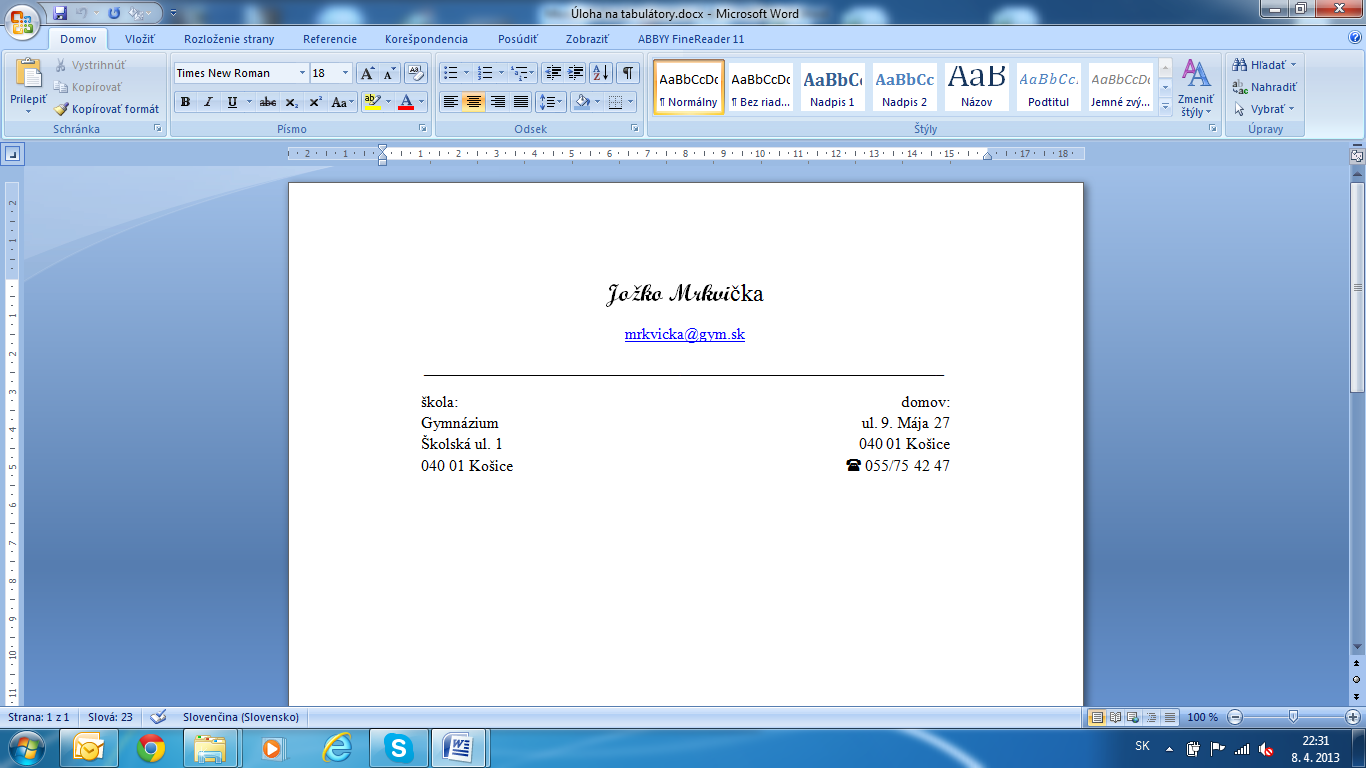 Úloha č. 2: Napíšte nasledujúci zoznam komponentov PC s použitím vlastných tabulačných zarážok (ľavá, pravá a desatinná zarážka). Súbor uložte do svojho priečinka.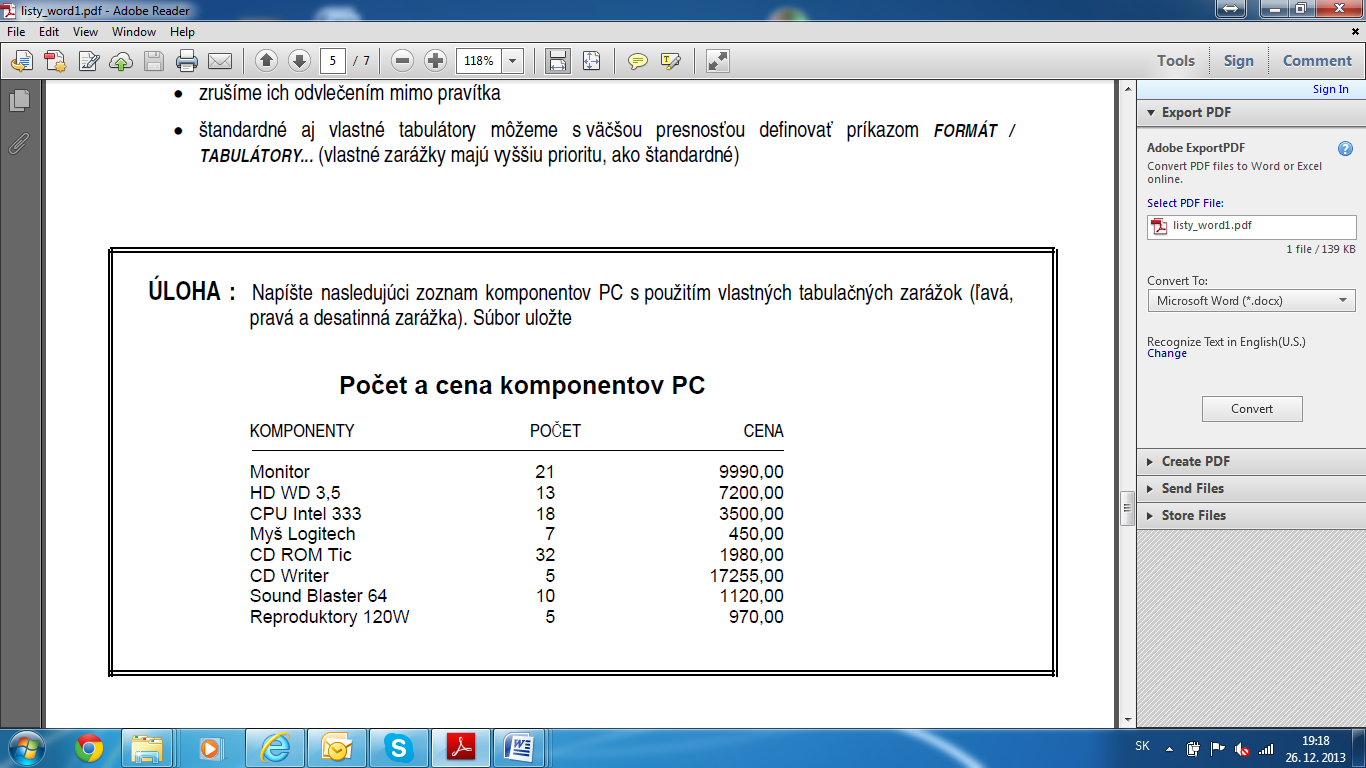 